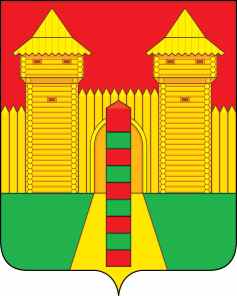 АДМИНИСТРАЦИЯ  МУНИЦИПАЛЬНОГО  ОБРАЗОВАНИЯ «ШУМЯЧСКИЙ  РАЙОН» СМОЛЕНСКОЙ  ОБЛАСТИРАСПОРЯЖЕНИЕот 08.11.2023г. № 306-р       п. ШумячиНа основании решения Шумячского районного Совета депутатов   от 07.11.2023 года №65 внести в состав комиссии при Администрации муниципального образования «Шумячский район» Смоленской области по бюджетным проектировкам на очередной финансовый год и плановый период, утверждённый  распоряжением Администрации муниципального образования «Шумячский район» Смоленской области от 12.11.2021 года № 399(а)-р, следующие изменения:добавить позицию:	исключить позиции:Глава муниципального образования«Шумячский район»  Смоленской области                                       А.Н. ВасильевО внесении изменений в состав комиссии при Администрации муниципального образования «Шумячский район»             Смоленской области по бюджетным          проектировкам на очередной финансовый год и плановый период«Потапова Алла Николаевна-председатель Шумячского районного Совета депутатов (по согласованию);»«Елисеенко Николай Михайлович-заместитель Главы муниципального образования «Шумячский район» Смоленской области;Крупенев Владимир Арсентьевич-депутат Шумячского районного Совета депутатов (по согласованию);»